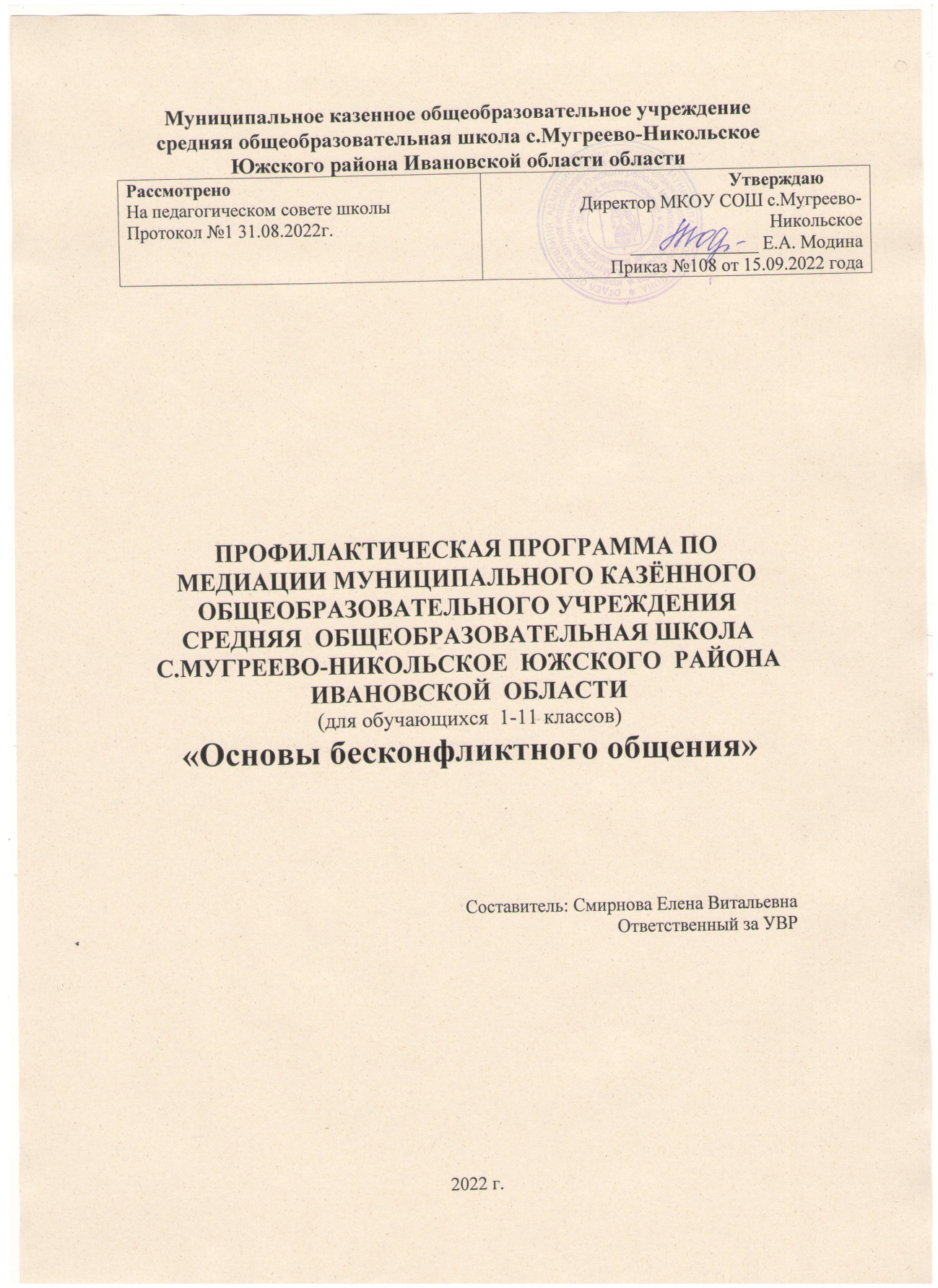 Муниципальное казенное общеобразовательное учреждениесредняя общеобразовательная школа с.Мугреево-НикольскоеЮжского района Ивановской области областиПРОФИЛАКТИЧЕСКАЯ ПРОГРАММА ПО МЕДИАЦИИ МУНИЦИПАЛЬНОГО КАЗЁННОГО
ОБЩЕОБРАЗОВАТЕЛЬНОГО УЧРЕЖДЕНИЯ  СРЕДНЯЯ  ОБЩЕОБРАЗОВАТЕЛЬНАЯ ШКОЛА С.МУГРЕЕВО-НИКОЛЬСКОЕ  ЮЖСКОГО  РАЙОНА 
ИВАНОВСКОЙ  ОБЛАСТИ(для обучающихся  1-11 классов)«Основы бесконфликтного общения»Составитель: Смирнова Елена ВитальевнаОтветственный за УВР2022 г.Пояснительная записка    Данная программа составлена для обучающихся 1-11 классов МКОУСОШ  с.Мугреево-Никольское на основе комплекта рабочих программ «Медиация школьных конфликтов». Автор – А.В. Микляева,  доктор психологических наук, педагог-психолог.Актуальность темы.В рамках профилактической модели школьной медиации важной задачей является создание условий для повышения конфликтологической компетентности учащихся. Наиболее острой эта задача становится на начальном этапе подросткового возраста, для которого характерно:ценность наличия друзей и позитивных межличностных контактов со сверстниками; разнообразие коммуникативных действий по отношению к сверстникам; эмоциональная насыщенность и напряженность взаимоотношений со сверстниками; преобладание инициативных действий над ответными на фоне низкой регламентированности взаимодействия. Эти особенности в совокупности порождают повышенную конфликтность в общении младших школьников. При этом именно младший подростковый возраст является сензитивным периодом для формирования коммуникативной компетентности, важнейшим компонентом которой является компетентность в области разрешения конфликтов.Теоретическое обоснование программы.Конфликтологическая компетентность представляет собой способность человека в реальном конфликте осуществлять деятельность, направленную на минимизацию его деструктивных последствий и перевод конфликтной ситуации в социально-позитивное русло, и включает в себя следующие компоненты:- когнитивный: знания о конфликте, его возможных последствиях (как деструктивных, так и конструктивных), возможных стратегиях его разрешения;- аффективный: отношение к конфликту как нормативному элементу взаимодействия, предполагающему возможность продуктивного развития отношений между конфликтующими;- поведенческий: владение навыками проектирования бесконфликтного взаимодействия и эмоциональной саморегуляции;- мотивационный: готовность к проявлению своих знаний, умений и навыков в реальной практике взаимодействия.Нормативно-правовая база.Служба медиации в МКОУСОШ  с.Мугреево-Никольское осуществляет свою деятельность для родителей (законных представителей) и обучающихся в 1-11 классах, на основании действующего законодательства, в том числе:Федерального закона «Об образовании в Российской Федерации» от 29.12.2012 № 273-ФЗ;Федерального закона «Об альтернативной процедуре урегулирования споров с участием посредника (процедуре медиации)» от 27.07.2010 №193-ФЗ;Положения о службе школьной медиации МКОУСОШ с.Мугреево-Никольскоеметодических рекомендаций Министерства образования и науки РФ (направлены письмом № ВК844/07 от18.11.2013);Служба медиации действует на основании действующего законодательства и Положения о службе школьной медиации МКОУ СОШ с.Мугреево-НикольскоеЦелью программы является создание условий для формирования конфликтологической компетентности учащихся.Задачи программы:- создание условий для овладения учащимися знаниями о причинах конфликтов, динамике их развития, возможных исходах;- создание условий для формирования отношения к конфликту как нормативному элементу взаимодействия между людьми;- создание условий для формирования у учащихся навыков эффективной коммуникации в конфликтной ситуации и за ее пределами;- создание условий для формирования у учащихся навыков разрешения конфликтных ситуаций;- создание условий для закрепления сформированных навыков.Ожидаемые результаты: формирование у учащихся конфликтологической компетентности, которая проявляется:- в знаниях о сути конфликта и психологических механизмах его развития;- в преодолении однозначной негативной оценки конфликтов;- в овладении навыками разрешения конфликтов и эмоциональной саморегуляции;- в мотивации к применению сформированных знаний, умений и навыков в практике реального взаимодействия.Форма работы. Программа предполагает групповую форму работы в формате классного часа.Организация занятий. Программа рассчитана на 8 занятий по 1 академическому часу каждое (2 занятия в учебной четверти) и предназначена для проведения в 5-8 классах.Методическое оснащение. Ведущий программы классный руководитель. Занятия проводятся в обычном учебном классе, имеющем стандартное оборудование (доска для записей, аудио-, видео- и мультимедийное оборудование), раздаточные материалы.Срок реализации программы 2 года.Тематический план  профилактической программы по медиации(для обучающихся в 1-4 классах)«Основы бесконфликтного общения» на 2022-2023 гг1 класс2 классВ результате школьники приобретают:знания:приобретение навыков независимого мышления, критического осмысления и выработки суждений, основанных на моральных ценностях.умения:- умение достигать гармонию между «Я» каждого ученика и «МЫ», под которым подразумеваем школьное братство, причастность ко всем россиянам, людям.навыки: - ребенок, успешно взаимодействующий в коллективе;- ребенок, противостоящий нетолерантным отношениям;- социально адаптированный ребенок.3 классЦель: формирование толерантных отношений между детьми, развитие желания становиться лучше, самосовершенствоваться.Задачи:- воспитывать уважение к себе, сверстникам и старшим;- воспитывать умение терпимо относиться к особенностям поведения людей;  - формировать стремление оказывать помощь и быть готовым ее принять; - способствовать воспитанию у детей доброты и отзывчивости, развитию гуманистического, патриотического отношения к народу, к стране.В результате школьники приобретают:знания:- любовь и забота взрослых не сводится к исполнению всех желаний и вседозволенности;- все дети имеют равные права и должны уважать и соблюдать права других;- поступки, уважающие, защищающие права человека, - хорошие поступки и, наоборот, поступки, нарушающие права человека, - плохие.умения:- оценивать поступок человека с точки зрения права;- корректировать свое поведение, базируясь на понятии «соблюдение прав человека»;- оказывать помощь и быть готовым ее принять;- терпимо относиться к особенностям поведения людей.навыки: внимательно слушать и слышать; сочувствовать, сопереживать4 класс.Цель: формирование умения конструктивно вести себя во время конфликта, завершать его справедливо и без насилия, расширить представления детей о правах человека.Задачи:- создавать условия для формирования в классе атмосферы дружбы, взаимопонимания, поддержки;- развивать умения действовать сообразно полученным нравственным знаниям в реальных жизненных ситуациях;- формировать качества, от которых зависит культура поведения;- помочь детям осознать значение труда и отдыха для человека.В результате школьники приобретают:знания:- все люди равны в своих правах и равны перед законом;- Всеобщая декларация прав человека, когда и зачем она принята, ее содержание; - права и обязанности имеют взаимную связь; - соблюдение прав невозможно без соблюдения условий для свободного и полноценного развития ребенка.умения:- оперировать терминами и формулировками;- отставать свое мнение, используя доказательства, ссылаясь на статьи основополагающих документов;- оценивать различные ситуации с точки зрения соответствия положениям «Декларации и конвенции по правам ребенка;- действовать сообразно полученным нравственным знаниям в реальных жизненных ситуациях;- осознавать значение труда и отдыха человека.навыки:- соблюдение определенных правил в поведении, деятельности;- соблюдение закона в школе;- общественно-полезный труд.Тематический план  профилактической программы по медиации(для обучающихся в 5-8 классах)«Основы бесконфликтного общения» на 2022-2023 ггТематический план  профилактической программы по медиации(для обучающихся в 9-11 классах)«Основы бесконфликтного общения» на 2022-2023 гг.Оценка эффективности программы. Критерием эффективности программы является достижение поставленных целей и задач, которое может быть оценено:1. На основе субъективных мнений (самоотчетов) подростков-участников программы;2. На основе экспертных оценок со стороны ведущего программы и классного руководителя.Список литературы.Задания и упражнения, используемые в программе, модифицированы на основе методик, представленных в следующей литературе:Баева И.А. Тренинги психологической безопасности в школе. – СПб.,2002.Беглова Т.В., Битянова М.Р., Шадура А.Ф. Программа первичной профилактики ВИЧ/СПИДа и рискованного поведения для детей стершего подросткового возраста «Ладья». Методические рекомендации для ведущих программы. – М., 2014.Валкер Д. Тренинг разрешения конфликтов (для начальной школы). Как нам договориться? – СПб, 2001.Вачков И.В. Психологическая азбука. Сказки о самой душевной науке. Королевство Внутреннего Мира. Королевство Разорванных Связей. – М, 2012. Гребенкин Е.В. Школьная конфликтология. – М., 2013.Григорьева Т.Г. Линская Л.В. Усольцева Т.П. Основы конструктивного общения. – Новосибирск, 1999. Классные часы: 5 класс / сост. А.В. Давыдов. – М., 2010.Кривцова С.В. и др. Жизненные навыки. Тренинговые занятия с младшими подростками (5-6 класс). – М., 2012.Микляева А.В. Я – подросток. Программа уроков психологии. – СПб., 2006.Токарева В.С. Нам нужно общение. – М., 2008.Фопель К. Групповая сплоченность. – М., 2011.Материалы газеты «Школьный психолог» за период с 1998 по 2015 г.г.РассмотреноНа педагогическом совете школыПротокол №1 31.08.2022г.                                            УтверждаюДиректор МКОУ СОШ с.Мугреево-Никольское______________ Е.А. МодинаПриказ №108 от 15.09.2022 года    №ТемаКол-во часовКто я?  Какие мы?1Человек – кузнец своего счастья.1Что такое «хорошо» и что такое «плохо»?1А нужны ли правила?1Что мы знаем о правах человека?1Я и мы.1Мой дом – моя крепость.1Я – часть своей страны.1Итого:8 часов№ТемаКол-во часов1.Закон и беззаконие.12.Жизнь дается один раз.13.Жизнь в неволе (рабство).14.«А я думаю по-другому…»15.Право на имя и гражданство.16.Дом, в котором я живу.17.Беда может случиться с каждым.18.Один для всех и все для одного.1Итого:8 часов№ТемаКол-во часовО равнодушии и добре1Совесть1Друг познается в беде1Что значит быть дисциплинированным?1Я придерживаюсь правил1Учимся сочувствовать1Нужны ли любовь и внимание?1Что мы знаем о правах ребенка (интеллектуальный марафон)1Итого:8№ТемаКол-во часов1.А нужны ли правила?12.ООН и Всеобщая декларация прав человека13.Документы ООН по правам ребенка14.Закон – один для всех15.Честь и репутация16.Свобода выбора: где жить и с кем жить17.Собственность18.Свободный труд1Итого:8№Тематические блоки / темыКоличество часов1Что такое конфликт. Последствия конфликта.12Как возникают и развиваются конфликты.13Стили поведения в конфликте.14Управление конфликтом.15Самоконтроль в конфликте.16Учимся разрешать конфликты.17Общение в конфликте.18Качества, важные для бесконфликтного общения.Подведение итогов.1Итого8№Тематические блоки / темыКоличество часов1Что такое конфликт. Последствия конфликта.12Как возникают и развиваются конфликты.13Стили поведения в конфликте.14Управление конфликтом.15Самоконтроль в конфликте.16Учимся разрешать конфликты.17Общение в конфликте.18Качества, важные для бесконфликтного общения.Подведение итогов.1Итого8